Дата: 19.03.2020Група: ШМ – 5Формування нових знань, конспектуванняВивчіть навчальний елемент, законспектуйте та письмово дайте відповіді на тестові завчання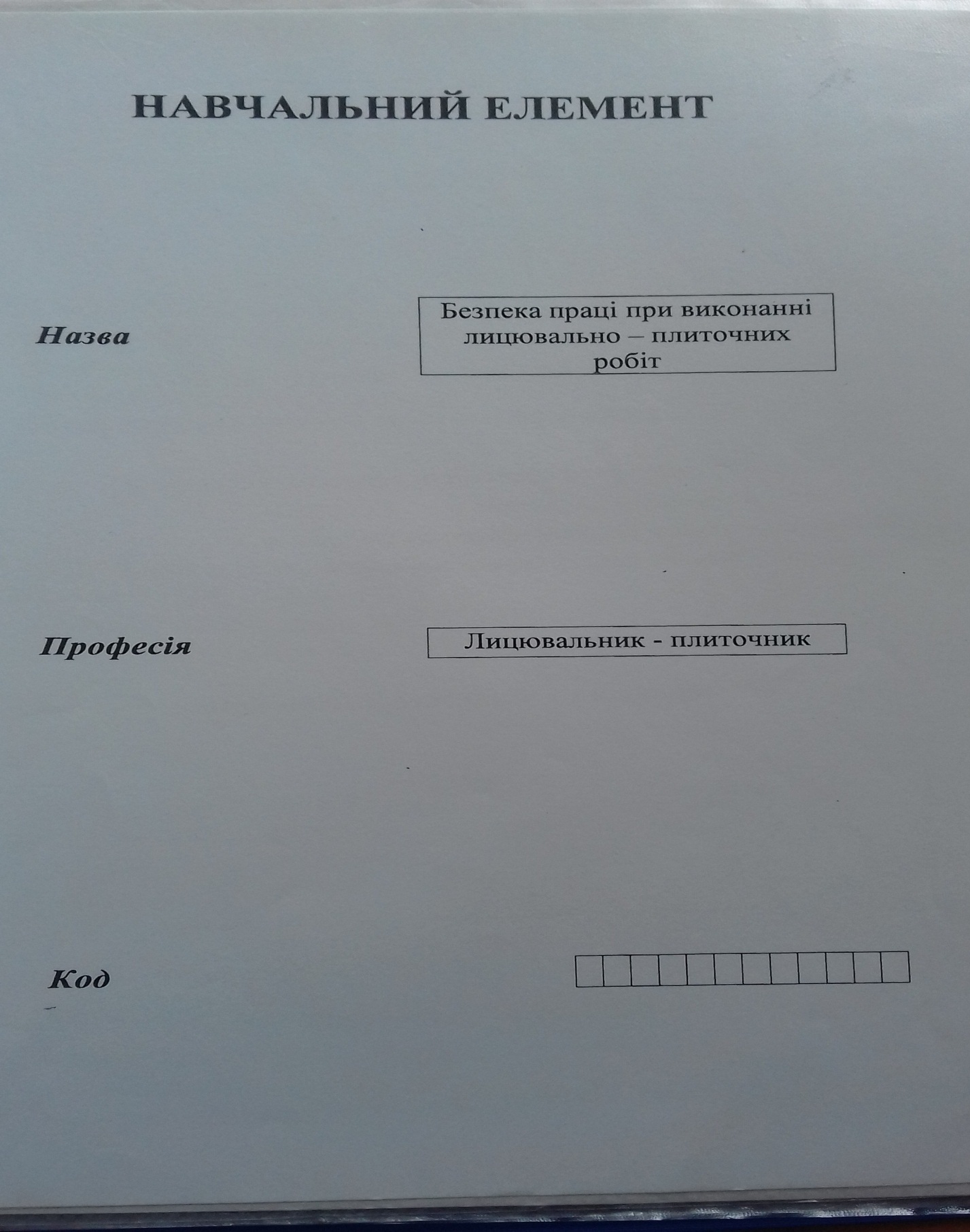 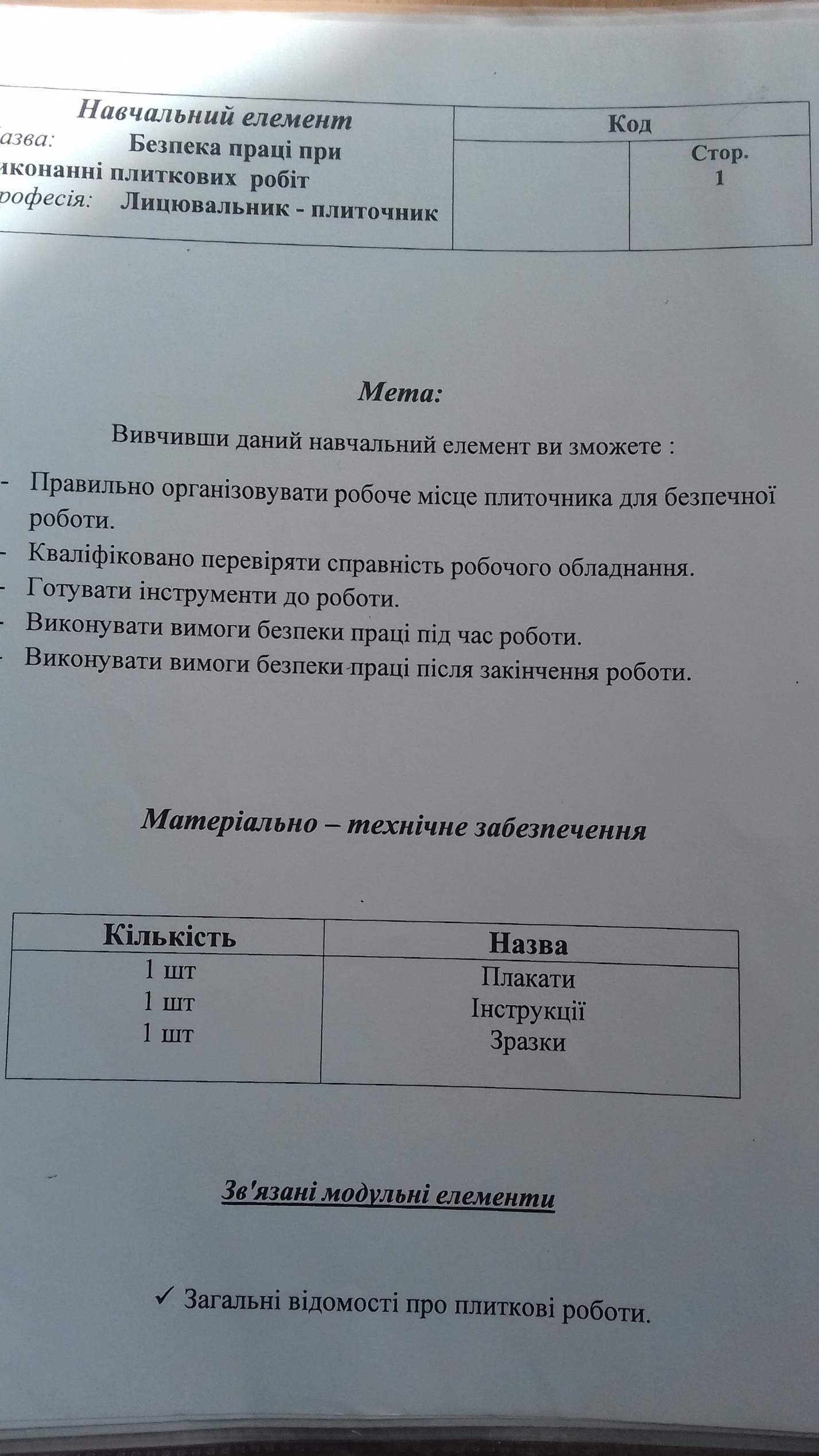 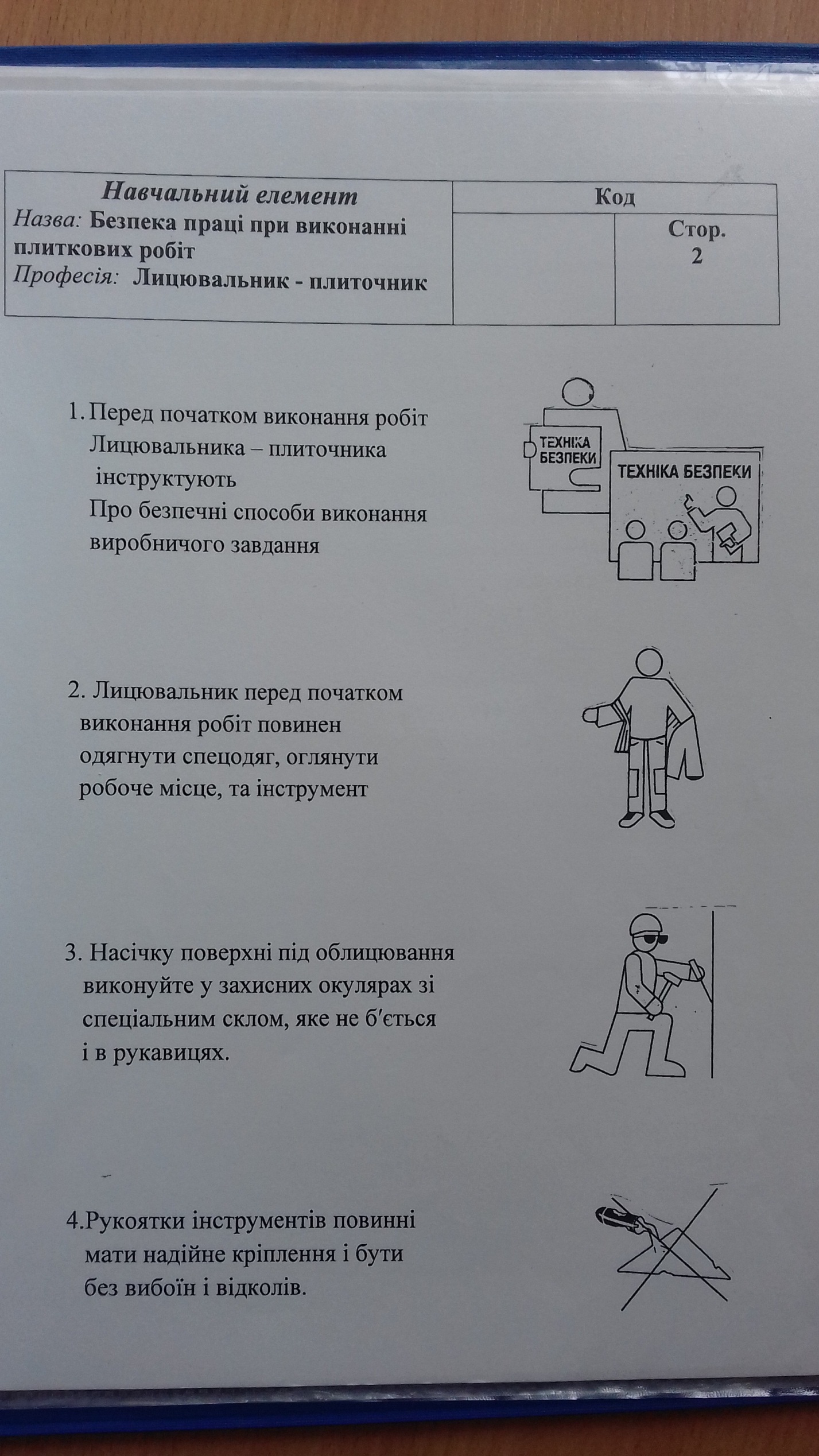 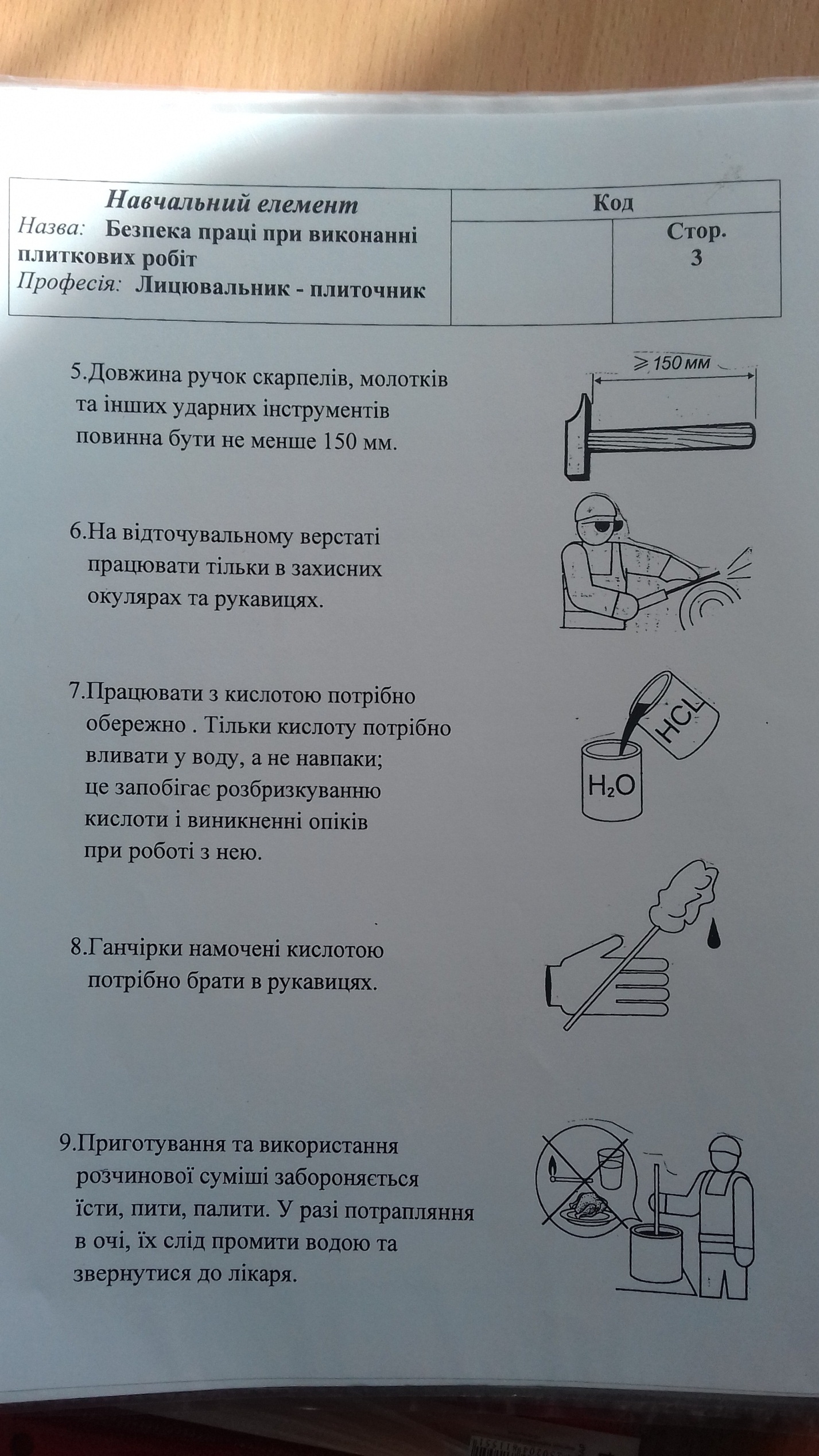 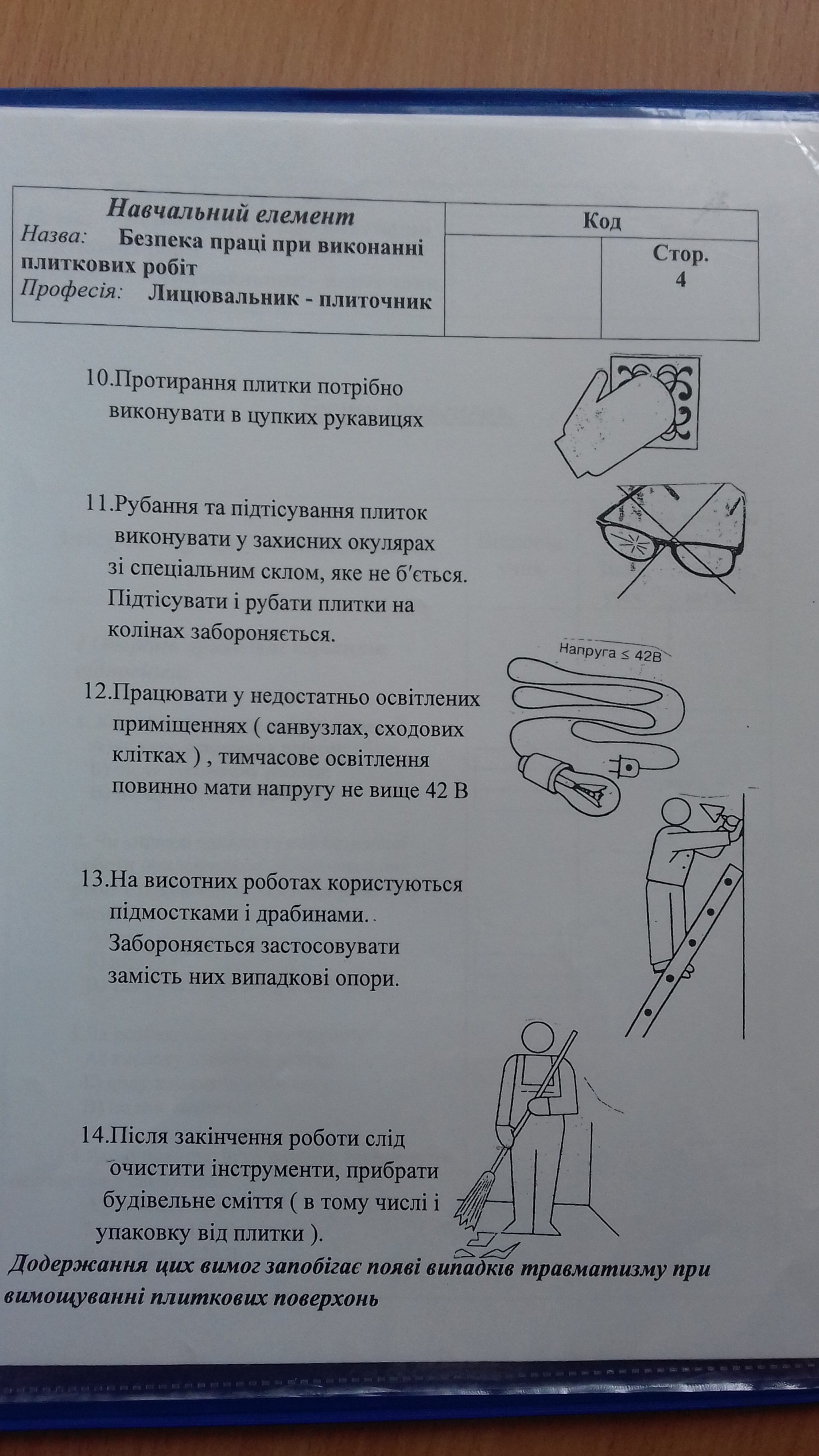 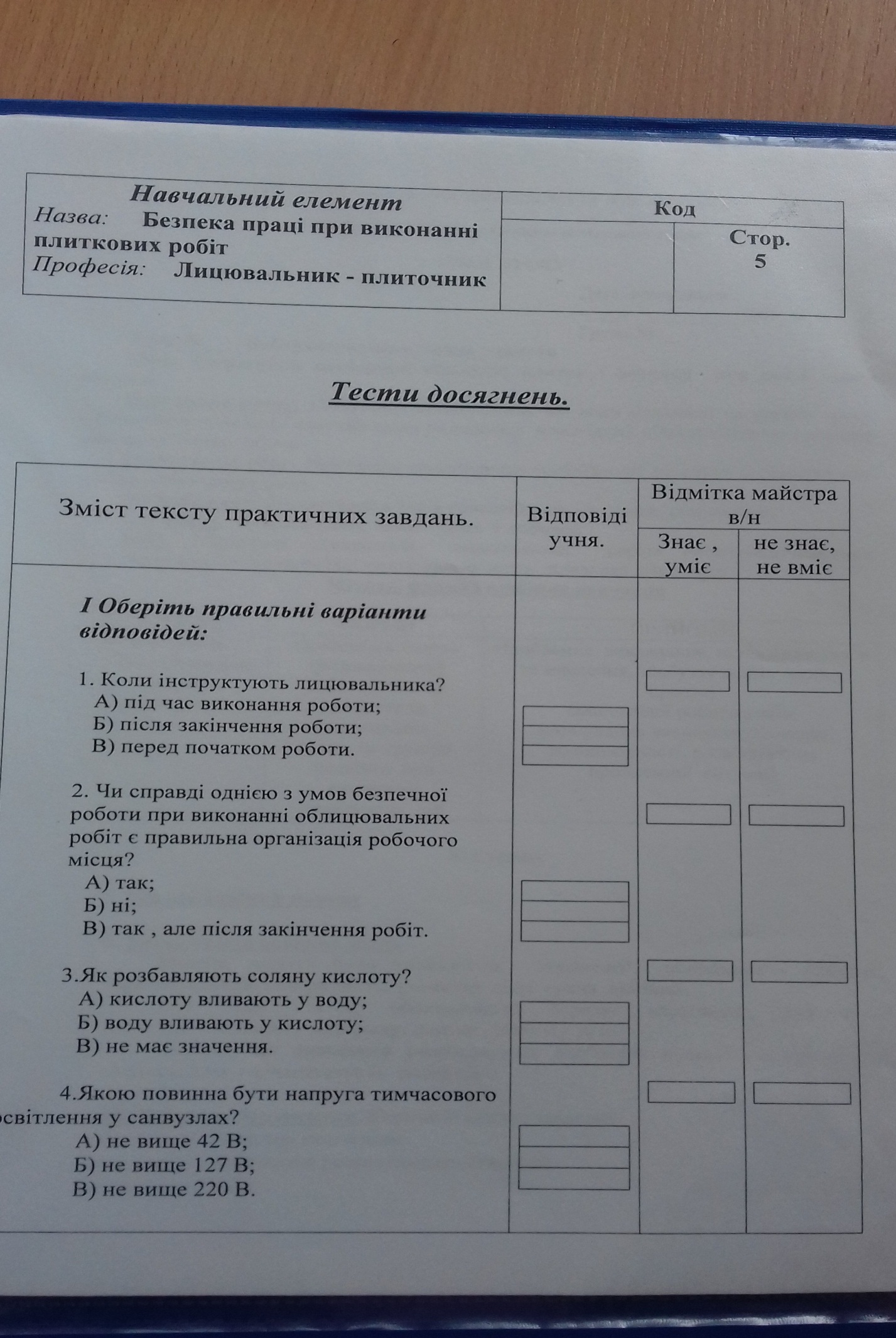 Викладач Королович О.І.